Załącznik nr 3. Dokumentacja fotograficzna obszaru opracowania.Fot. 1. Widok z drogi KDW.1  w kierunku północnozachodnim.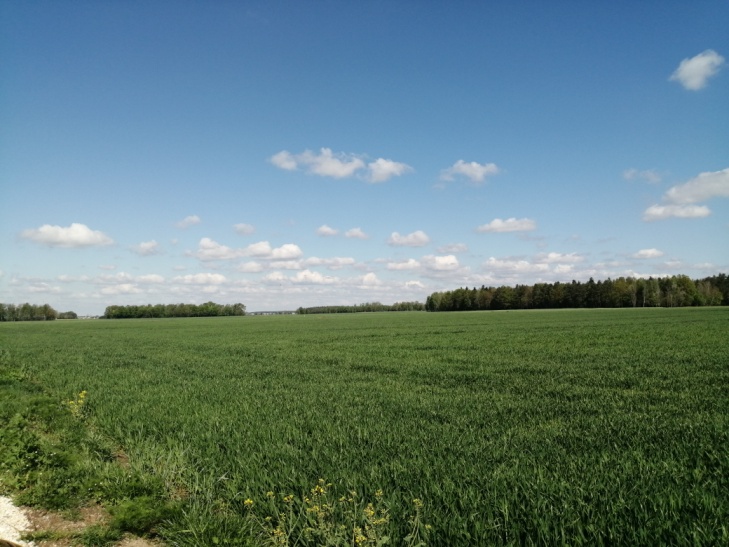 Fot. 2. Las z przewagą grabu.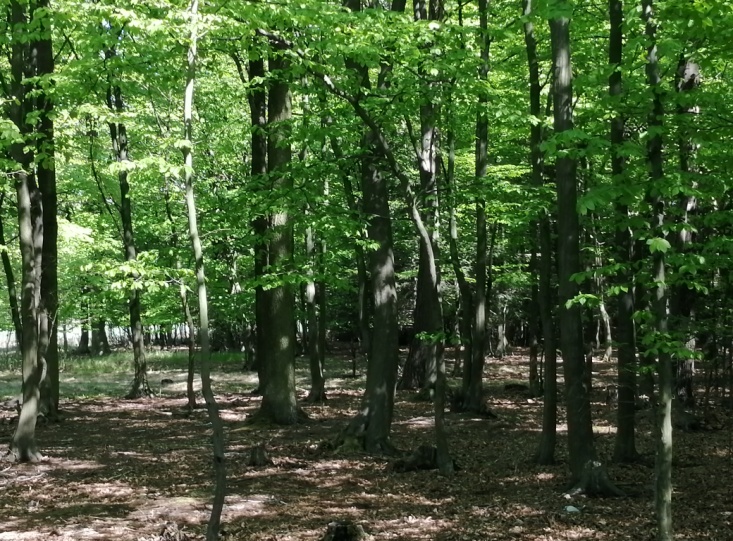 Fot. 3. Podszycie leśne z poziomką i fiołkiem rivina.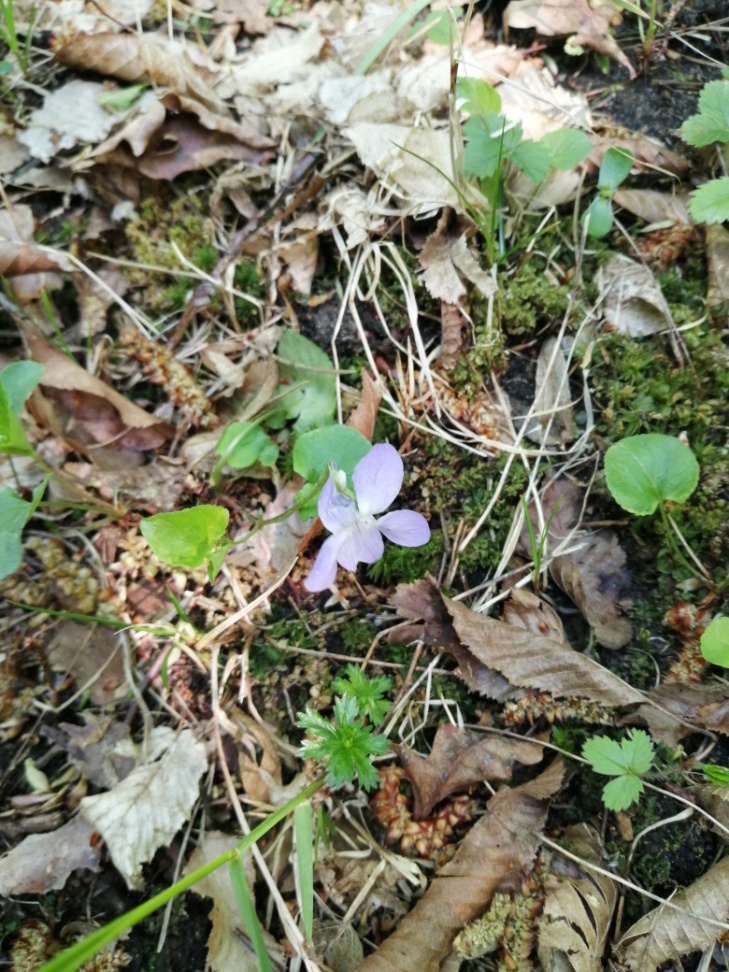 Fot. 4. Mrowisko leśne.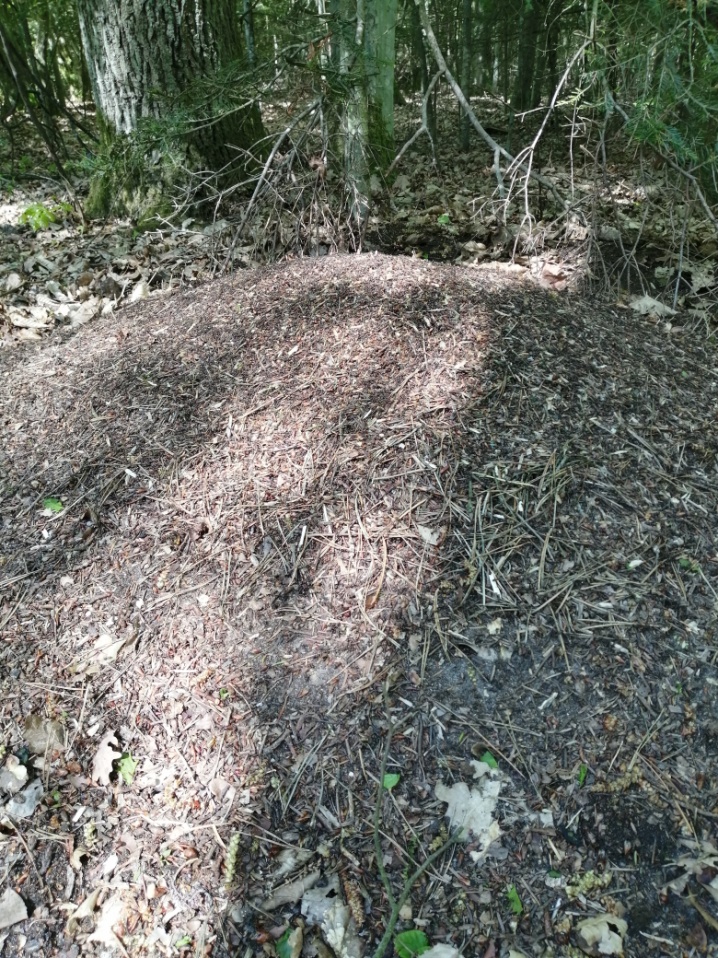 Fot. 5. Pogranicze polno-leśne.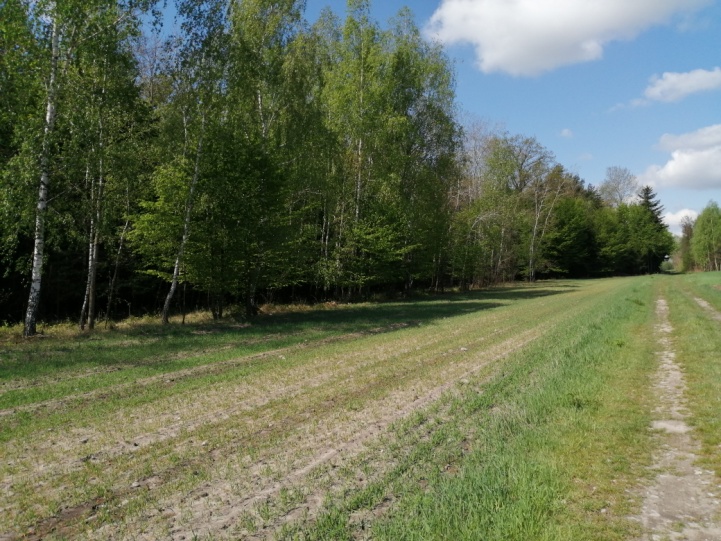 Fot. 6. Uprawy rzepaku w części południowej obszaru objętego planem.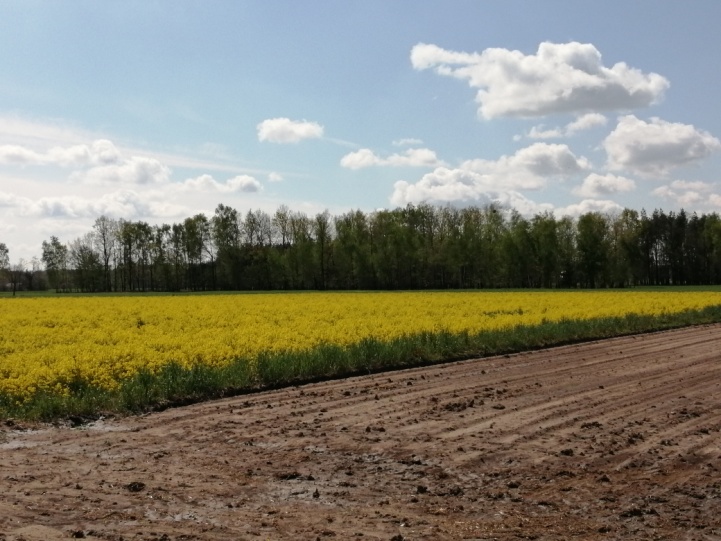 Fot. 7. Droga KDW.1.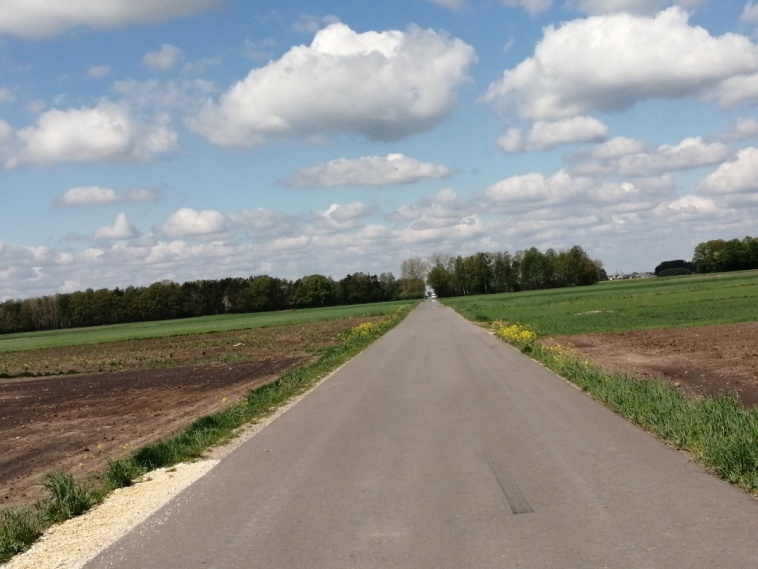 Fot. 8. Studnia polna.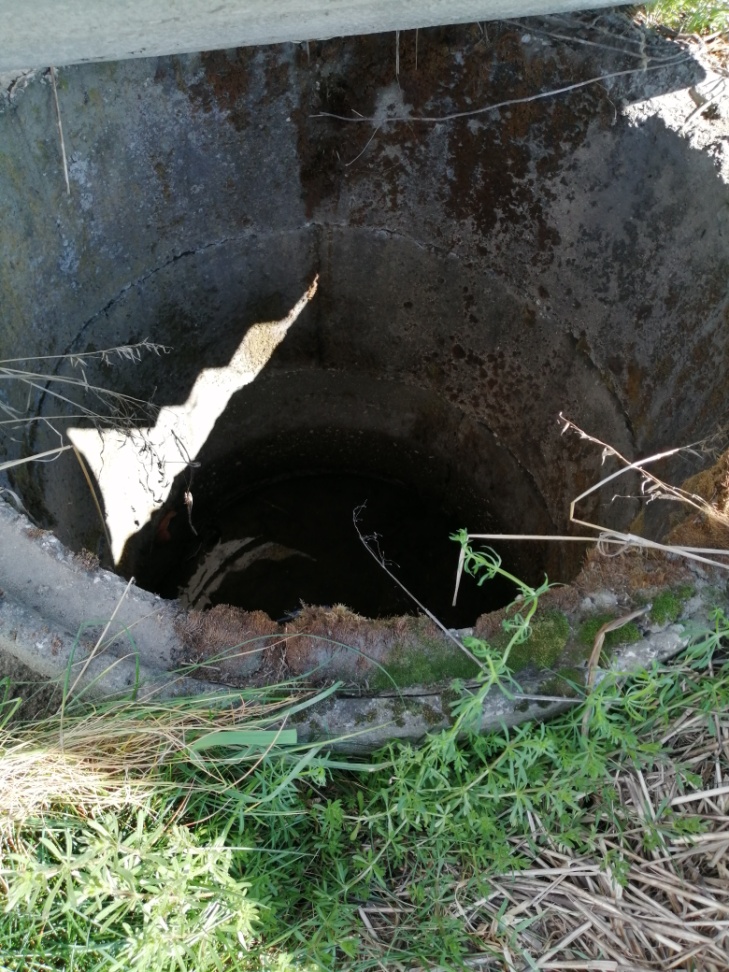 